SVOZY BIONÁDOBPrvní svoz hnědých nádob na bioodpad proběhne ve středu11. 4. 2018. Dále se bude odpad svážet pravidelně každou středu.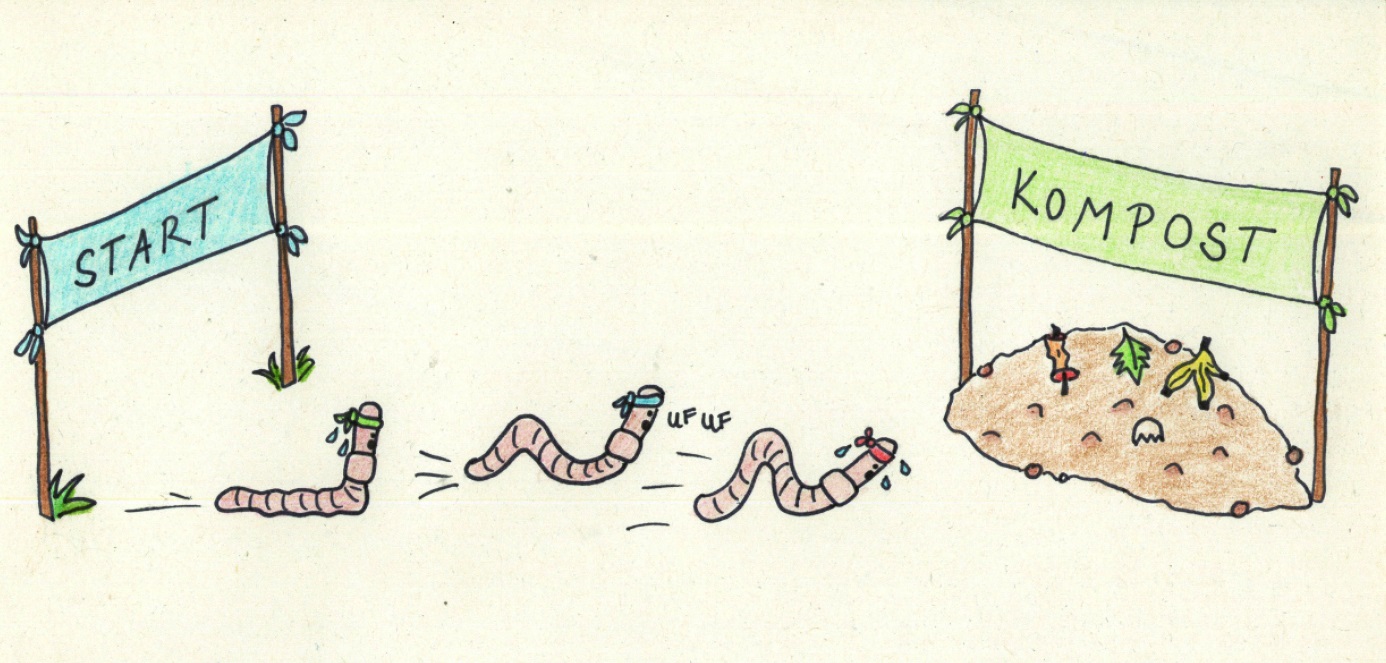 